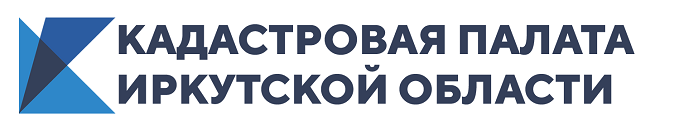 Сотрудники Кадастровой палаты собрали 6 мешков мусора на берегу БайкалаВ рамках экологической акции «Сохраним родной край» сотрудники Кадастровой палаты по Иркутской области убрали мусор на берегу Байкала.Мероприятие состоялось 5 августа на побережье озера в районе поселка Листвянка Иркутского района. Экологическая акция «Сохраним родной край» проходит во всех регионах России – она приурочена к 20-летию Кадастровой палаты. Ее цель – сохранение природных ресурсов и развитие бережного отношения к окружающей среде. В рамках акции с июля по август сотрудники Кадастровой палаты проводят уборку и очистку природных, природоохранных и прибрежных зон водоемов десятков населенных пунктов. В Иркутской области закономерно местом проведения акции было выбрано побережье Байкала – уникальный объект Всемирного наследия постоянно загрязняется безответственно относящимися к вопросам экологии гостями и нуждается в помощи волонтеров. В ходе акции сотрудники Кадастровой палаты собрали 6 мешков мусора –  помимо беспорядочно разбросанного, убрали одну минисвалку. Общий вес мешков с мусором составил около 50 килограммов.«Защита и сохранение чистоты Байкала – задача каждого жителя региона, я рада, что смогла поучаствовать в этой акции и внести свою скромную лепту», – говорит одна из участниц акции, сотрудница Кадастровой палаты Иркутской области Евгения Сенская.